                     社会实践活动记录表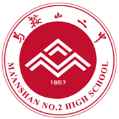 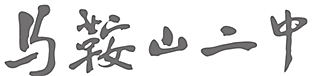 小组成员及分工实践内容（简要写明实践时间、地点、内容及成果，社会实践报告附在活动记录表后面）实践内容（参加实践活动的照片）实践单位评价意见                                                                           单位盖章获得社会实践学分                                           学校盖章